Phụ lục số III(Ban hành kèm theo Thông tư số 52/2012/TT-BTC ngày 05 tháng 4  năm 2012 của Bộ Tài chính hướng dẫn về việc Công bố thông tin trên thị trường chứng khoán)BÁO CÁO TÌNH HÌNH QUẢN TRỊ CÔNG TY Năm 2013		Kính gửi: - Ủy ban Chứng khoán Nhà Nước       	          		       - Sở Giao dịch Chứng khoán Hà Nội	- Tên công ty đại chúng: Công ty cổ phần than Mông Dương- Vinacomin.	- Địa chỉ trụ sở chính: Phường Mông Dương, TP Cẩm Phả, tỉnh Quảng Ninh.	- Điện thoại: 033 3868 271 (272).	- Fax: 033 3868 276.	- Email: thanmongduongvnc@gmail.com.		- Vốn điều lệ: 150.839.520.000 đồng.	- Mã chứng khoán: MDC.	1. Hoạt động của Hội đồng quản trị (Năm 2013):	1.1. Các cuộc họp của Hội đồng quản trị:	Trong năm 2013, Chủ tịch Hội đồng Quản trị Công ty cổ phần than Mông dương- Vinacomin đã thực hiện 26 lần tổ chức họp và lấy ý kiến bằng văn bản, ban hành 33 Nghị quyết liên quan đến sản xuất kinh doanh, công tác đầu tư và các lĩnh vực khác thuộc thẩm quyền quyết định của Hội đồng Quản trị. 1.2. Hoạt động giám sát của Hội đồng quản trị đối với Ban Giám đốc: 	Việc giám sát của Hội đồng quản trị với Ban giám đốc được thường xuyên, sâu sát thông qua việc quản trị điều hành trực tiếp của Chủ tịch Hội đồng quản trị (Uỷ viên HĐQT kiêm Giám đốc điều hành).  	+ Giám sát công tác chỉ đạo, điều hành thực hiện kế hoạch sản xuất kinh doanh năm 2013.	+ Tổ chức thực hiện các dự án đầu tư & xây dựng cơ bản;	+ Chuẩn bị nguồn vốn cho các dự án đã và đang triển khai của Công ty.	Các ủy viên Hội đồng quản trị thường xuyên tham gia các buổi họp giao ban của Công ty, đi kiểm tra thực tế tại các công trường phân xưởng để đưa ra ý kiến chỉ đạo kịp thời đối với hoạt động sản xuất kinh doanh của Công ty.1.3. Hoạt động của các tiểu ban thuộc Hội đồng quản trị:Hội đồng quản trị hoạt động dựa trên nguyên tắc tập thể và quyết định các vấn đề thuộc thẩm quyền đúng Luật Doanh nghiệp và Điều lệ của Công ty, không thành lập các tiểu ban để phụ trách từng mảng công việc.2. Các Nghị quyết của Hội đồng quản trị (năm 2013)3. Thay đổi danh sách về cổ đông nội bộ và người có liên quan của Công ty đại chúng theo quy định tại Khoản 34 Điều 6 Luật Chứng khoán (Năm 2013) Có phụ lục 01 kèm theo.4. Giao dịch của cổ đông nội bộ và người liên quan (năm 2013) 4.1. Giao dịch của cổ đông nội bộ và người có liên quan4.2. Giao dịch cổ phiếu4.3. Các giao dịch khác: (các giao dịch của cổ đông nội bộ/ cổ đông lớn và người liên quan với chính Công ty)- Không.5. Các vấn đề cần lưu ý khác (Năm 2013): - Ngày 11/03/2013, Trung tâm lưu ký chứng khoán Việt Nam có thông báo số 398/TB-VSD có thông báo chấp thuận ngày đăng ký cuối cùng và xác nhận danh sách người sở hữu chứng khoán thực hiện quyền tham dự Đại hội đồng cổ đông thường niên của Công ty cổ phần than Mông Dương là ngày 26 tháng 3 năm 2013. - Ngày 25/4/2013, Công ty tổ chức thành công Đại hội đồng cổ đông năm 2013.- Ngày 06/05/2013, Trung tâm lưu ký chứng khoán Việt Nam có thông báo số 817/TB-VSD V/v chấp thuận ngày đăng ký cuối cùng và xác nhận danh sách người sở hữu chứng khoán thực hiện quyền nhận cổ tức bằng tiền mặt của Công ty cổ phần than Mông Dương là ngày 21 tháng 5 năm 2013. - Công ty đã tiến hành trả cổ tức cho các cổ đông sở hữu chứng khoán của Công ty từ ngày 13/6/2013. - Ngày 01/10/2013, Công ty thay đổi Giám đốc điều hành; Ngày 12/11/2013 thay đổi Giấy chứng nhận đăng ký doanh nghiệp lần 5 (nội dung thay đổi: Thay đổi người đại diện theo pháp luật của Công ty)Trên đây là báo cáo sơ lược tình hình quản trị Công ty Cổ phần Than Mông Dương- Vinacomin trong năm 2013. Phụ lục 01: Danh sách thay đổi cổ đông nội bộ và người liên quan năm 2013TẬP ĐOÀN CN THAN- KS VIỆT NAM CÔNG TY CỔ PHẦN THAN M«NG D­¬ng- VinacominCỘNG Hßa X· HỘI CHñ NGHÜA VIÖT NAM§éc lËp - Tù do - H¹nh phócSè:  104 /BC-TMDQu¶ng Ninh, ngµy  23 th¸ng  01 n¨m 2014TTThành viên HĐQTChức vụSố buổi tham dự/ có ý kiến phản hồiTỷ lệLý do không tham dự/ không có ý kiến phản hồi1Doãn Văn QuangChủ tịch HĐQTĐủ 100%2Vũ Tiến QuangỦy viên HĐQTĐủ74%Hai uỷ viên HĐQT thay đổi giữa kỳ (01.10.2013)3Khuất Mạnh ThắngỦy viên HĐQTĐủ26%Hai uỷ viên HĐQT thay đổi giữa kỳ (01.10.2013)4Bùi Văn KiểmỦy viên HĐQTĐủ100%5Vadym D'ominỦy viên HĐQTĐủ100%6Phạm Thị HảiỦy viªn H§QT§ñ100%TTSố, ký hiệu VBNgày tháng Nội dung102/NQ-HĐQT03/01/2013Nghị quyết của HĐQT V/v thông qua phê duyệt lại gói thầu số 7: Cung cấp và lắp đặt hệ thống camera theo dõi giám sát tuyến trục205/NQ-HĐQT23/01/2012Nghị quyết thông qua KQĐT gói thầu cung cấp toa xe chở người trên lò nghiêng thuộc Dự án đầu tư thiết bị DTSX 2013306/NQ-HĐQT23/01/2012Nghị quyết thông qua KQĐT gói thầu cung cấp máy bơn nước chịu ăn mòn a xít thuộc dự án Đầu tư CTXD khai thác Giai đoạn 2.410/NQ-HĐQT06/02/2013Nghị quyết của HĐQT V/v thông qua kết quả đấu thầu gói thầu số 7: Cung cấp và lắp đặt hệ thống camera theo dõi giám sát tuyến trục514/NQ-HĐQT08/03/2013Nghị quyết thông qua kết quả xét chỉ định thầu gói thầu số 06: Lập bản vẽ thi công- dự toán công trình nhà C2 và công trình phù trợ ngoài nhà thuộc dự án Đầu tư xây dựng nhà ở công nhân.623.16/NQ- HĐQT19/3/2013Nghị quyết thông qua sản xuất kinh doanh, công tác đầu tư xây dựng cơ bản 2013 723.17/NQ- HĐQT19/3/2013Nghị quyết thông qua Dự án Đầu t thiết bị DTSX năm 2013 và các năm sau- Kế hoạch đấu thầu của dự án823.18/NQ- HĐQT19/3/2013Nghị quyết thông qua Dự án Đầu XDCT khu nhà ở công nhân và Kế hoạch đấu thầu của dự án923.19/NQ- HĐQT19/3/2013Nghị quyết thông  qua Quyết toán vốn DA Đầu tư thiết bị phục vụ các công trình xây dựng cơ bản năm 20111023.20/NQ- HĐQT19/3/2013Nghị quyết thông qua Quyết toán vốn dự án Đầu tư thiết bị duy trì sản xuất năm 20101123.21/NQ- HĐQT19/3/2013Nghị quyết thông qua Quyết toán vốn dự án Đầu tư thiết bị duy trì sản xuất năm 20111223.22/NQ- HĐQT19/3/2013Nghị quyết thông qua việc thanh lý tài sản cố định và vật tư phế liệu thu hồi tồn kho ứ đọng; 1323/NQ-HĐQT19/3/2013 Nghị quyết thông qua các nội dung sau: Phân phối lợi nhuận- chi trả cổ tức  năm 2012; Chuẩn bị cho Đại hội đồng cổ đông thường niên năm 2013; Xây dựng điều lệ tổ chức và hoạt động của Công ty; Xây dựng phương án tăng vốn điều lệ.1426/NQ-HĐQT14/4/2013Nghị quyết HĐQT v/v Thông qua KQĐT gói thầu số 11: Cung cấp HT thẻ từ tích hợp nhiều mặt quản lý (DTSX 2013) và KQĐT gói thầu số 03: Cung cấp đường ống thoát nước bơm -250 (KTGĐ2)1528/BB-ĐHĐCĐ25/4/2013Biên bản Đại hội đồng cổ đông thường niên 20131631/NQ-HĐQT06/05/2013Nghị quyết về việc chỉ định thầu gói Kiểm toán Báo cáo quyết toán dự án hoàn thành- Dự án đầu tư khai thác Giai đoạn 21734/NQ-HĐQT09/05/2013Nghị quyết v/v Thông qua kết quả chào hàng cạnh tranh gói thầu số 06- Bộ đàm liên lạc không dây thuộc dự án Đầu tư thiết bị DTSX năm 20131837/NQ-HĐQT16/5/2013Nghị quyết thông qua quy hoạch cán bộ năm 2011-2015 và bổ nhiệm lại cán bộ nhiệm kỳ 2013-2017 và kéo dài thời gian giữ chức đối với các cán bộ của Công ty hết nhiệm kỳ1940/NQ-HĐQT17/6/2013Nghị quyết  v/v thông qua kết quả chào hàng cạnh tranh gói thầu tủ hoà đồng bộ 2 máy phát điêzen dự  phòng và thiết bị điện phòng nổ- Dự án DTSX 20132043/NQ-HĐQT21/6/2013Nghị quyết v/v Thông qua Kết quả chỉ định thầu gói Kiểm toán Báo cáo quyết toán dự án hoàn thành- Dự án đầu tư XDCT  khai thác Giai đoạn 22146/NQ-HĐQT28/6/2013Nghị quyết của v/v thông qua Kết quả đấu thầu gói thầu số 03: Cung cấp máy xúc thuỷ lực gầu ngược 1,9-2,2m3 và điều chỉnh số lượng và giá gói thầu số 05: Cung cấp gòong 3 tấn (thuộc dự án Đầu tư thiết bị DTSX 2013) 2249/NQ-HĐQT19/7/2013Nghị quyết của v/v thông qua kết quả chào hàng cạnh tranh gói thầu số 09: Cung cấp máy toàn đạc điện tử - Thuộc dự án đầu tư thiết bị DTSX năm 2013.2352/NQ-HĐQT27/08/2013Nghị quyết v/v Thông qua (1) Điều chỉnh kế hoạch đấu thầu của dự án Khu nhà ở công nhân (2) Kế quả đấu thầu gói thầu số 10: Thi công phá dỡ công trình cũ, xây dựng và lắp đặt thiết bị lô nhà C2- thuộc DA Khu nhà ở công nhân (3) Sửa đổi, bổ sung quy chế tổ chức, thực hiện công tác An toàn - Vệ sinh lao động- Công ty cổ phần than Mông Dương Vinacomin.2453/NQ-HĐQT6/9/2013 Nghị quyết HĐQT v/v Biểu quyết trực tiếp Thông qua kết quả CĐT gói thầu số 13- Thi công phá dỡ công trình cũ khu nhà ở CN (Dự án XD khu nhà ở CN)2555/NQ-HĐQT23/09/2013 Nghị quyết v/v Biểu quyết trực tiếp Thông qua báo cáo Kiểm điểm trách nhiệm chủ đầu tư trong việc thực hiện dự án đầu tư XDCT khai thác giai đoạn II.2658/NQ-HĐQT25/09/2013Nghị quyết v/v Thông qua Kết quả đấu thầu gói thầu số 05: cung cấp goòng đáy kín 3,3 m3 cữ đường 900 (thuộc DA Đầu tư thiết bị  DTSX năm 2013)2761/NQ-HĐQT5/10/2013Nghị quyết thông qua: Kết quả sản xuất kinh doanh  và công tác đầu tư XDCB 9 tháng đầu năm và dự kiến cả năm 2013; Kế hoạch đầu tư xây dựng cơ bản và huy động vốn năm 2014; Thảo luận thông qua các Quyết đinh của VINACOMIN  v/v thay đổi nhân sự (Giám đốc điều hành); Tiền lương của Giám đốc điều hành năm 2013.2864/NQ-HĐQT15/10/2013Nghị quyết  thông qua việc điều động cán bộ 2967/NQ-HĐQT28/10/2013Nghị quyết  thông qua việc bổ nhiệm Giám đốc điều hành mỏ đối với ông Khuất Mạnh Thắng3070/NQ-HĐQT05/11/2013Nghị quyết HĐQT v/v Đề cương dự toán chi phá  rà soát, thẩm tra và đánh giá DA Đầu tư xây dựng công trình khai thác giai đoạn  23173/NQ-HĐQT15/11/2013Nghị quyết HĐQT v/v phê duyệt Kết quả đấu thầu gói thầu số 10: Cung cấp, hướng dẫn lắp đặt thiết bị Barie mềm tuyến trục)- thuộc dự án đầu tư thiết bị DTSX  năm 20133277/NQ-HĐQT25/12/2013Nghị quyết HĐQT v/v phê duyệt Điều chỉnh dự án đầu tư thiết bị duy trì sản  xuất năm 2013 3381/NQ-HĐQT25/12/2013Nghị quyết HĐQT v/v phê duyệt  quyết toán vốn ĐT các dự án hoàn thànhTTTên tổ chức/ cá nhânTài khoản giao dịch chứng khoánChức vụ tại công tySố CMND/ĐKKDNgày cấp CMND/ ĐKKDNơi cấp CMND/ ĐKKDĐịa chỉSố cổ phiếu sở hữu cuối kỳTỷ lệ sở hữu  cổ phiếu cuối kỳLý do(Không có giao dịch của cổ đông nội bộ và người có liên quan)(Không có giao dịch của cổ đông nội bộ và người có liên quan)(Không có giao dịch của cổ đông nội bộ và người có liên quan)(Không có giao dịch của cổ đông nội bộ và người có liên quan)(Không có giao dịch của cổ đông nội bộ và người có liên quan)(Không có giao dịch của cổ đông nội bộ và người có liên quan)(Không có giao dịch của cổ đông nội bộ và người có liên quan)(Không có giao dịch của cổ đông nội bộ và người có liên quan)(Không có giao dịch của cổ đông nội bộ và người có liên quan)(Không có giao dịch của cổ đông nội bộ và người có liên quan)TTNgười thực hiện giao dịchQuan hệ với cổ đông nội bộSố cổ phiếu sở hữu đầu kỳSố cổ phiếu sở hữu đầu kỳSố cổ phiếu sở hữu cuối kỳSố cổ phiếu sở hữu cuối kỳLý do tăng, giảm (mua, bán, chuyển đổi, thưởng...)TTNgười thực hiện giao dịchQuan hệ với cổ đông nội bộSố cổ phiếuTỷ lệSố cổ phiếuTỷ lệLý do tăng, giảm (mua, bán, chuyển đổi, thưởng...)(Không có sự biến động so với kỳ trước)(Không có sự biến động so với kỳ trước)Nơi nhận:CHỦ TỊCH HĐQT- Uỷ ban Chứng khoán nhà nước;- Sở Giao dịch chứng khoán; - Thành viên HĐQT, BKS;- Lưu VP, HĐQTDo·n V¨n QuangTTTên tổ chức/ cá nhânTài khoản giao dịch chứng khoánChức vụ tại công tySố CMND/ĐKKDNgày cấp CMND/ ĐKKDNơi cấp CMND/ ĐKKDĐịa chỉThời điểm bắt đầu là người có liên quanThời điểm không còn là người có liên quanLý doACổ đông nội bộ1Khuất Mạnh ThắngUỷ viên HĐQT, Giám đốc10070305415/7/2011Quảng NinhPhường Yên Thanh, thành phố Uông Bí, Tỉnh Quảng Ninh01/10/2013Điều động  về Công ty của Vinacomin2Nguyễn Trọng Tốt041C070257P.Giám đốc10096877823/3/2005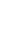 Quảng NinhTổ 30 Khu 2 Mông Dương, Cẩm Phả, Quảng Ninh01/10/2013Chuyển công tácBNgười có liên quan1Bùi Thị Hoa           (Bùi Thị Quyên)041C07046710096877713/8/2005Quảng NinhTổ 30 Khu 2 Mông Dương, Cẩm Phả, Quảng Ninh01/10/2013